CAUSE NUMBER: _________________				                 JUSTICE OF THE PEACE, PCT. 2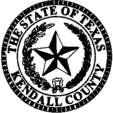 								                 KENDALL COUNTY, TEXASSTATE OF TEXAS              vs________________________________DefendantREQUEST FOR TIME SERVED CREDITThe court will consider alternative methods to discharge fines and court costs owed for traffic citations or other class c misdemeanor convictions. This request MUST be made in writing; the Court cannot consider oral requests for time served credit. PLEA OR FINDING OF GUILT/NO CONTEST – The defendant must have a plea or finding or guilt in the cause pending before the court. (Will be a conviction on record.)SUBMIT EVIDENCE OF INCARCERATION – The defendant must provide the Court evidence of time served, such as a book-in/book-out sheet. Please include this with the written request. Any request that does not have proof of incarceration with the initial request will not be considered for time served credit.If time served credit is GRANTED:	Driver’s License Holds – The Court will NOT automatically release a hold on a defendant’s driver’s license. It may be necessary to pay an Omni fee to release the hold.If time served credit is DENIED:	Alternatives to time served credit – If the defendant is not eligible for time served credit, the Court will consider alternatives, such as community service. This request also MUST be made in writing.DEFENDANT’S MOTION FOR TIME SERVED CREDITON THIS DAY, ______________________ the defendant request that the Court considers a request for time served credit as an alternative to payment of fines and court costs in the above and entitled cause.SIGNED THIS DAY: ____________________________________________Defendant / Attorney SignaturePrinted NameStreet Address/City/State/ZipPhone Number/Fax NumberEmail